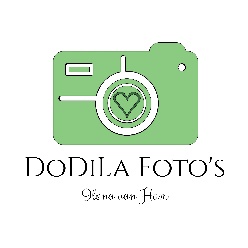 Algemene Voorwaarden:Artikel 1 Toepassing:1.1.: Deze voorwaarden zijn van toepassing op iedere overeenkomst, offerte, factuur en aanbieding tussen DoDiLa Foto’s, hierna te noemen: “Fotograaf” en een opdrachtgever, hierna te noemen: “Klant”, waarop Klant deze voorwaarden van toepassing heeft verklaard, voor zover van deze voorwaarden niet door partijen uitdrukkelijk en schriftelijk is afgeweken.1.2.: De toepasselijkheid van eventuele inkoop- of andere voorwaarden van Fotograaf wordt uitdrukkelijk van de hand gewezen.1.3.: Indien onduidelijkheid bestaat omtrent de uitleg van één of meerdere bepalingen van deze algemene voorwaarden, dan dient de uitleg plaats te vinden ‘naar de geest’ van deze bepalingen.1.4.: Indien zich tussen partijen een situatie voordoet die niet in deze algemene voorwaarden geregeld is, dan dient deze situatie te worden beoordeeld naar de geest van deze Algemene Voorwaarden.1.5.: Indien Fotograaf niet steeds strikte naleving van deze voorwaarden verlangt, betekent dit niet dat de bepalingen daarvan niet van toepassing zijn, of dat Fotograaf in enigerlei mate het recht zou verliezen om in andere gevallen de stipte naleving van de bepalingen van deze voorwaarden te verlangen.Artikel 2: Gegevens Eenmanszaak:2.1.: De eenmanszaak DoDiLa Foto’s is per 03 januari 2019 ingeschreven bij de Kamer van Koophandel, te Breda. Daarmee is het KvK-nummer: 73578622 verkregen. Tegelijk is bij de Belastingdienst het BTW nummer: NL001948918B30 verkregen. 2.2.: DoDiLa Foto’s is gevestigd op het volgende postadres: Verschuurstraat 18, 4902TC, Oosterhout in Nederland. 2.3.: DoDiLa Foto’s is de eenmanszaak van Ilona J.H.C. van Ham, geboren te Oosterhout, woonachtig op Verschuurstraat 18, 4902TC, Oosterhout in Nederland. 2.4.: DoDiLa Foto’s heeft het domeinnaam www.dodilafotos.nl en het emailadres: info@dodilafotos.nl in bezit. 2.5.: DoDiLa Foto’s is een onderneming die zich met name richt op het gebied van Fotografie en verzorgt onder andere foto-shoots op locatie. Fotograaf verzorgt foto-opdrachten voor particulieren en ondernemers / ondernemingen. Artikel 3: Offertes, Aanbiedingen:3.1.: Alle offertes en aanbiedingen van Fotograaf zijn geheel vrijblijvend, tenzij in een offerte een termijn voor aanvaarding is gesteld. Fotograaf kan niet aan zijn offertes of aanbiedingen worden gehouden indien de Klant redelijkerwijs kan begrijpen dat de offertes of aanbiedingen, dan wel een onderdeel daarvan, een kennelijker vergissing of verschrijving is.3.2.: Offertes en aanbiedingen gelden niet automatisch voor toekomstige orders. 3.3.: Bij aanbiedingen, staan regels vermeldt. Dit zal op de website zijn en tevens op social media als daar ook de aanbieding wordt aangeboden.Artikel 4: Facturen:4.1.: Facturen die de Klant ontvangt, laat een overzicht zien met bedrijfsgegevens, een omschrijving van de geleverde diensten / producten, het totaalbedrag exclusief BTW, het BTW bedrag, het totaalbedrag inclusief BTW en het verzoek tot betaling met de daarbij betalingsgegevens en de betalingstermijn.4.2.: Klant controleert de factuur op onjuistheden. Als deze zijn geconstateerd, dient Klant deze zo snel mogelijk, door te geven aan Fotograaf. Bij herkenning van de fout(en) door de Fotograaf, zal Fotograaf een nieuwe, verbeterde versie van de factuur versturen naar Klant.4.3.: Op de factuur word een verwijzing vermeld naar de Algemene Voorwaarden. Met deze verwijzing, gaat Klant akkoord met deze Algemene Voorwaarden.4.4.: Ingeleverde Kortingsbonnen, Cadeaubonnen, Spaarkaarten of eventuele kortingstarieven , staan vermeld op de factuur, met het daarbij behorende geldbedrag wat in mindering is gebracht.4.5.: Facturen zijn tot vijf jaar na factuurdatum op te vragen bij Fotograaf.Artikel 5: Eigendom Foto’s en Auteursrecht:5.1.: Foto’s zijn ten alle tijden eigendom van de Fotograaf. Fotograaf mag deze gebruiken voor promotiedoeleinden, zoals website, Social Media, portfolio etc. Indien Klant aangeeft dit niet te willen, zal dit niet gebeuren.5.2.: Foto’s die zijn opgeleverd aan Klant, zijn met zorg en precisie geselecteerd en na bewerkt. Fotograaf wil niet dat de opgeleverde foto’s door Klant opnieuw of extra worden na bewerkt en daarna geplaatst worden op social media. Gebeurt dit wel, dan ten alle tijd nooit met naamsvermelding van de Fotograaf.5.3.: Foto’s die zijn opgeleverd aan Klant, mogen online geplaatst en gedeeld worden door Klant. Gelieve met naamsvermelding van de Fotograaf.Artikel 6: Privacy:6.1.: Fotograaf zal in geen enkel geval persoonlijke gegevens van Klant doorgeven aan derden of openbaar maken.Artikel 7: Betaling:7.1.: Fotograaf hanteert vaste prijzen voor standaard foto-opdrachten. Indien de foto-opdracht afwijkt van standaard, zal Fotograaf een offerte maken en versturen naar Klant met daarin omschreven wat de foto-opdracht inhoudt en de prijzen. Wil Klant akkoord gaan met deze offerte, dient dit schriftelijk te gebeuren, beide partijen gaan dan akkoord.7.2.: Voor oplevering van de foto’s, dient Klant de betaling te hebben voldaan. Zonder betaling zullen foto’s niet worden opgeleverd aan Klant.7.3.: Betaling voor een cadeaubon dient te voldaan zijn, voor overhandiging van de cadeaubon.7.4.: Aanbetaling is in sommige foto-opdrachten mogelijk en/of noodzakelijk, dit in overleg tussen Fotograaf en Klant. Bij verzuim is restitutie van een aanbetaling niet mogelijk.7.5.: Vanaf 01 januari 2023 vraagt Fotograaf ook voor edities van het Speed-Shooten een aanbetaling. Deze zijn omschreven als ‘Inschrijfkosten’. Deze inschrijfkosten worden gevraagd omdat er in het verleden vaak kort van tevoren werd geannuleerd. Omdat Speed-Shooten een uniek concept is met hele aantrekkelijke prijzen, dienen er zo min mogelijk annuleringen te zijn. 7.6.: De inschrijfkosten voor deelname aan het Speed-Shooten, worden later van het totaalbedrag afgetrokken. Wordt er onverhoopt toch door Klant geannuleerd, dan is er géén sprake van restitutie van deze inschrijfkosten. Klant is hiervan op de hoogte. Dit wordt vermeldt bij alle informatie op de website en social media bij de berichten over dit onderwerp. Tevens wordt het vermeldt tijdens de bevestiging van inschrijving en er wordt vermeldt dat de inschrijfkosten zijn voldaan, als deze voldaan zijn.Artikel 8: Annulering en Verzuim Foto-Opdrachten:8.1.: Annulering is kosteloos mogelijk tot 24 uur voor afgesproken datum en tijd. Klant dient schriftelijk of telefonisch hierover contact op te nemen met Fotograaf. Fotograaf dient een akkoord te geven van kennisgeving. 8.2.: Bij ziekte van Klant of Fotograaf, is annulering uiteraard noodzakelijk en kosteloos en zal er een nieuwe afspraak gemaakt worden. Hier is geen tijd aan verbonden. Wel is het voor alle partijen het efficiënts om dit zo snel mogelijk door te geven. 8.3.: Bij onverwachte weersomstandigheden (bijvoorbeeld regen, hagel, sneeuwval, storm, harde wind) is annulering uiteraard noodzakelijk en kosteloos, en zal er een nieuwe afspraak gemaakt worden. Ook hier is geen tijd aan verbonden. Fotograaf en Klant gaan samen in overleg welke keuze het fijnste is voor beide partijen.8.4.: Bij verzuim, annulering zonder bericht of niet komen opdagen tijdens een foto-opdracht, komen de afgesproken kosten per factuur richting Klant.8.5.: Zodra een foto-opdracht is vastgelegd, word deze genoteerd in de agenda van Fotograaf en ontvangt Klant een bevestiging per e-mail. Na deze stappen is de boeking van de foto-opdracht definitief en zijn deze Algemene Voorwaarden van kracht. Algemene Voorwaarden worden in bijlage verstuurd naar de Klant bij de bevestigingsmail.Artikel 9: Annulering en Verzuim Bruiloften en soortgelijke ‘grote opdrachten’:9.1.: Annulering is kosteloos mogelijk tot veertien dagen voor afgesproken datum en tijd. Klant dient schriftelijk of telefonisch hierover contact op te nemen met Fotograaf. Fotograaf dient een akkoord te geven van kennisgeving.9.2.: Bij ziekte van Klant of Fotograaf, is annulering uiteraard noodzakelijk en kosteloos en zal er een nieuwe afspraak gemaakt worden.9.3.: Is een Bruiloft of soortgelijke ‘grote opdracht’ op een buitenlocatie en zijn er onverwachte weersomstandigheden (bijvoorbeeld regen, hagel, sneeuwval, storm, harde wind) is annulering uiteraard noodzakelijk en kosteloos, en zal er worden gezocht naar een binnenlocatie door Klant en Fotograaf. Binnenlocatie geen optie? Dan is annulering mogelijk en word er een nieuwe afspraak gemaakt.9.4.: Bij verzuim, annulering zonder bericht of niet komen opdagen tijdens een foto-opdracht, komen de afgesproken kosten per factuur richting Klant.9.5.: Zodra een foto-opdracht is vastgelegd, word deze genoteerd in de agenda van Fotograaf en ontvangt Klant een bevestiging per e-mail. Na deze stappen is de boeking van de foto-opdracht definitief en zijn deze Algemene Voorwaarden van kracht. Algemene Voorwaarden worden in bijlage verstuurd naar de Klant bij de bevestigingsmail.9.6.: Bij verzuim (= niet komen opdagen zonder afmelding) is restitutie van een eventuele aanbetaling niet mogelijk.9.7.: Soms is het mogelijk en/of noodzakelijk om één of twee voorgesprekken te hebben tussen Fotograaf en Klant. Afhankelijk van de soort opdracht en de Pakket Keuze.Artikel 10: Oplevering:10.1.: Foto’s worden opgeleverd door de Fotograaf aan de Klant in de vorm die is afgesproken, dit door middel van het Pakket waarvoor is gekozen door de Klant. Dit kan een USB-stick zijn of bijvoorbeeld een download-link. Als er gebreken zijn bij de USB-stick of de download-link, dan dient de Klant dit aan te geven bij Fotograaf. Fotograaf zorgt voor vervanging. Download-link is een aantal dagen geldig. Klant dient bij ontvangst de foto’s zelf te downloaden en op te slaan.10.2.: Oplevertijden staan vermeldt in de bevestigingsmail, mits Fotograaf anders aangeeft door externe factoren.10.3.: Fotograaf en Klant spreken af of de foto’s worden opgehaald door Klant of worden afgeleverd door Fotograaf.Artikel 11: Foto-Opdrachten:11.1.: In de Prijslijst word er gekeken naar het aantal personen die deelnemen aan de foto-opdracht. Onder personen worden volwassenen, kinderen en (huis)dieren verstaan, ongeacht welke leeftijd. Informatie hierover staat vermeldt in de Pakket Keuze van de gekozen foto-shoot. Indien er extra’s worden geboekt, staan deze vermeldt op de factuur en in het Boekingsformulier. Aanvraag voor Extra’s dienen schriftelijk of telefonisch te worden aangevraagd. Dit kan ook enige tijd na de foto-opdracht zijn. Altijd in overleg met Fotograaf. Klant is bij betaling, op de hoogte van de kosten van deze Extra’s.11.2.: Er is mogelijkheid tot langere duur van de foto-opdracht, dit in overleg met beide partijen.11.3.: Brandstofvergoeding: De eerste twintig kilometer die Fotograaf aflegt, neemt Fotograaf voor haar eigen rekening. Daarna word er vijfendertig eurocent per kilometer gerekend aan Brandstofvergoeding.11.4.: Prijzen zijn inclusief BTW. Prijzen zijn exclusief eventuele Brandstofvergoeding en eventuele Parkeerkosten. 11.5.: Uit alle gemaakte foto’s maakt Fotograaf een selectie. Alle foto’s in de uiteindelijke selectie worden na bewerkt naar keuze van Fotograaf. 11.6.: Fotograaf bewaart de foto-bestanden minimaal twee jaar. Klant heeft het recht na enige tijd een beroep te doen om opnieuw de foto-bestanden te mogen ontvangen, mogelijkheden en prijzen zijn hierin in overleg met Fotograaf. Artikel 12: Bruiloften en soortgelijke ‘grote opdrachten’:12.1.: Bruiloften en soortgelijke ‘grote opdrachten’ hebben verschillende Pakketten, met ieder een andere inhoud en tarief. 12.2.: Brandstofvergoeding: De eerste 20 kilometer die de fotograaf aflegt, neemt de Fotograaf voor haar eigen rekening. Daarna word er vijfendertig eurocent per kilometer gerekend aan Brandstofvergoeding, mits anders verneldt.12.3.: Prijzen zijn inclusief BTW. Prijzen exclusief eventuele Brandstofvergoeding.12.4.: In overleg is eten en drinken geregeld voor Fotograaf. 12.5.: Uit alle gemaakte foto’s, maakt Fotograaf een selectie. Alle foto’s in de uiteindelijke selectie worden na bewerkt naar keuze van Fotograaf.12.6.: Fotograaf bewaart de foto-bestanden minimaal twee jaar. Klant heeft het recht na enige tijd een beroep te doen om opnieuw de foto-bestanden te mogen ontvangen, mogelijkheden, prijzen zijn hierin in overleg met Fotograaf.12.7.: Bij het plaatsen van de foto’s door Klant op bijvoorbeeld Social Media, gaat de voorkeur uit naar naamsvermelding van Fotograaf.12.8.: Bruiloften en soortgelijke ‘grote opdrachten’, hebben een aanbetaling. Tijdens de boeking wordt de termijn van deze aanbetaling vermeldt. Klant is hiervan dus op de hoogte. Deze aanbetaling dient direct te worden voldaan, zodra Fotograaf het betaalverzoek hiervan verstuurt naar de Klant. 12.9.: Bij verzuim, annulering of het niet komen op dagen tijdens de afgesproken datum en tijd, is er géén restitutie van de aanbetaling die voldaan is door de Klant. Wordt er in overleg een andere datum en/of tijd afgesproken tussen Fotograaf en Klant, dan blijft de aanbetaling uiteraard staan.Artikel 13: Cadeaubon:13.1.: Cadeaubonnen zijn verkrijgbaar vanaf een minimale waarde van vijftien euro. 13.2.: Cadeaubonnen hebben een waarde van een door de Klant gekozen geldbedrag. Dit zal vermeldt staan op de cadeaubon en de daarbij passende factuur.13.3.: Geldigheid: Cadeaubonnen zijn twee jaar geldig na uitgifte. Dit staat vermeld op de cadeaubon.13.4.: Geldigheid: Cadeaubonnen dienen een stempel van DoDiLa Foto’s te hebben en een signature van Fotograaf.13.6.: Cadeaubonnen mogen ingeleverd worden in combinatie met één volle Spaarkaart en/of Kortingsbon(nen).13.7.: Cadeaubonnen mogen alléén ingeleverd worden voor de betaling van Fotoshoots en Bruiloften en soortgelijke ‘grote opdrachten’. Cadeaubonnen mogen niet ingeleverd worden tijdens edities van het Speed-Shooten en bij nabestellingen.Artikel 14: Spaarkaart:14.1.: Spaarkaarten zijn op naam en dus persoonlijk.14.2.: Klant ontvangt één stempel bij elke foto-opdracht of bij elke besteding van vijftig euro. Met een maximum van vijf stempels per opdracht. Wat gelijk staat aan één volle spaarkaart.14.3.: Klant mag maximaal één volle stempelkaart tegelijk inleveren.14.4.: Eén volle spaarkaart heeft een waarde van vijfentwintig euro. Deze is niet inwisselbaar voor contanten. 14.5.: Een volle spaarkaart kan ingeleverd worden bij een volgende foto-opdracht(en).14.6.: Een spaarkaart mag ingeleverd worden in combinatie met Cadeaubon(nen) en/of Kortingsbon(nen).Artikel 15: Kortingsbon:15.1.: DoDiLa Foto’s heeft kortingsbonnen met een waarde van vijf euro per stuk. Deze worden in omloop gebracht door middel van Promotie en Social Media Acties.15.2.: Het is mogelijk om meerdere kortingsbonnen tegelijk in te leveren tijdens een betaling, met een maximum van vier kortingsbonnen per keer.15.3.: Kortingsbonnen mogen ingeleverd worden in combinatie met Cadeaubon(nen) en/of één Spaarkaart.15.4.: Kortingsbonnen mogen alleen ingeleverd worden voor de betaling van Fotoshoots en Bruiloften en soortgelijke ‘grote opdrachten’.Artikel 16: Publicatie vanuit Fotograaf:16.1.: Publicatie van de door Fotograaf gemaakte foto’s is toegestaan op onder andere website, social media etc. van Fotograaf. Mits Klant aangeeft dit niet te willen.Artikel 17: Publicatie vanuit Klant:17.1.: Klant mag de opgeleverde foto’s plaatsen op eigen Social Media, gelieve met een naamsvermelding van Fotograaf.17.2.: Foto’s die zijn opgeleverd aan Klant, zijn met zorg en precisie geselecteerd en na bewerkt. Fotograaf heeft de voorkeur dat de opgeleverde foto’s niet door Klant opnieuw of extra worden bewerkt en daarna geplaatst worden op onder andere social media. Artikel 18: Prijzen:18.1.: Prijzen die vermeld staan in de Prijslijst zijn onder voorbehoud van typefouten.18.2.: Prijzen die vermeld staan in de Prijslijst zijn van toepassing op de standaard foto-shoots en Bruiloften en soortgelijke ‘grote opdrachten’. Bij afwijkende foto-opdrachten maakt Fotograaf een offerte voor Klant of staat dit vermeldt.18.3.: Prijzen die vermeld staan in de Prijslijst zijn geldig vanaf 01 januari 2023.18.4.: Ieder jaar bekijkt Fotograaf de prijzen, tarieven en pakketten. Fotograaf maakt eventueel aanpassingen hierin indien nodig. Dit wordt tijdig vermeldt op social media. Foto-Opdrachten die al geboekt en vast staan, daarop gelden de ‘oude’ en afgesproken prijzen en tarieven. Deze kunnen dus niet tussendoor onverwachts ineens verhoogd worden door de Fotograaf. Wat in het Boekingsformulier staat, is van kracht. 18.4.: Tijdens Aanbiedingen, Acties of Winacties zijn andere Prijzen van toepassing, dit staat vermeld bij de Aanbieding, Actie en/of Winactie. Is er sprake van een kortingspercentage dan zijn de Prijzen in de Prijslijst de basis waar vanuit word gerekend.  Artikel 19: Brandstofvergoeding:19.1.: Fotograaf neemt de eerste twintig gereden kilometer voor eigen rekening. Na die twintig kilometer rekent Fotograaf vijfendertig eurocent per gereden kilometer aan Brandstofvergoeding richting Klant. Dit zal vermeldt worden op de factuur onder het kopje ‘Brandstofvergoeding’.19.2.: Fotograaf houdt een logboek bij voor de gereden kilometers. Artikel 20: Klachten:20.1.: Klachten dienen binnen één week na oplevering van de foto’s schriftelijk bij Fotograaf ingediend te zijn. Deze klacht zal naar alle redelijkheid beoordeeld worden en bij een gegronde klacht, zal Fotograaf zich inzetten om deze op te lossen. Een klacht is ongegrond als deze gaat om de stijl van Fotografie van de Fotograaf, deze stijl is bekend bij Klant tijdens het boeken van de foto-opdracht, en Klant gaat daarmee akkoord bij een definitieve boeking.Algemene Voorwaarden van:DoDiLa Foto’sIlona  van HamVerschuurstraat 184902 TC Oosterhout, NederlandKvK nummer: 73578622BTW-nummer: NL001948918B30Datum laatste wijzigingen en aanpassingen van deze Algemene Voorwaarden: 12-01-2023Indien uitgeprint voor Klant - (digitaal document is handtekening niet van toepassing)Getekend door Fotograaf :                                                                                    Getekend door Klant:Datum:                              Te:                                                                             Datum:                             Te:DoDiLa Foto’s – Verschuurstraat 18 – 4902 TC Oosterhout – 0613056631 – info@dodilafotos.nl – www.dodilafotos.nl – KVK-nr: 73578622